FULL D’INSCRIPCIÓ- data límit 18 de juny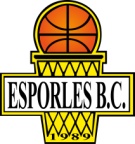 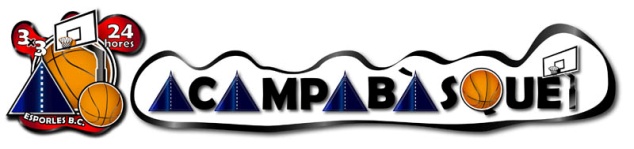 NOM DE L’EQUIP:                                                                                                                                                                     Telèfon de contacte i nom del responsable:                                                                                                                      JUGADOR 1JUGADOR 2JUGADOR 3JUGADOR 4Fareu ús de l’espai d’acampada?: SI:     	NO:     		CATEGORIES I MODALITATS (marca amb una X): Mini:        (nascuts al 2003 i 2004)	Infantil:        (nascuts al 2001 i 2002)	Modalitat: Masc:       	Fem:                                                 Cadet:       (nascuts al 1999-2000)	Absoluta:       (nascuts a partir de 1998)	Modalitat: Masc.:      	Fem.:     L’Esporles BC es reserva el dret a sol·licitar el dia dels partits als participants la fotocòpia del DNI, llicència federativa o document acreditatiu. Per participar és necessari tenir possessió de  targeta sanitària pública o privada, els jugadors amb llicència federativa estan en disposició d’aquesta cobertura. L’organització no es farà responsable de les lesions que poguessin sofrir els participants durant l’activitat. Les dades de caràcter personal d’aquest document, seran inclosos en una base de dades propietat de l’Esporles BC, la finalitat de la recollida de dades personals és la de promocionar les activitats que organitzi l’Esporles BC, incloent l’enviament d’informació d’activitats sempre organitzades pel propi club i promoció del bàsquet. Els vostres noms, nom de l’equip i imatges del torneig podran ser mostrades per mitjà de follets, revistes o qualsevol mitjà de difusió del nostre esdeveniment. En cas de no donar el vostre consentiment pel tracte d’aquestes dades marca amb una creu la casella amb aquesta finalitat que es troba en l’apartat dels jugadors. L’Esporles BC, destinarà un espai de les instal·lacions com a zona d’acampada. La utilització de la zona d’acampada és responsabilitat de cada participant, l’Esporles BC tan sols destinarà un espai  per aquest ús i tampoc  es fa responsable dels materials ni objectes personals que s’utilitzin ni es deixin a la zona d’acampada.El número de compte per fer els pagaments (10 € per participant) és el ES04-2100-0785-21-0200051050 (La Caixa).Envieu aquest full a: acampabasquet@gmail.com juntament amb el full d’ingrés. En cas de no poder escanejar el full d’inscripció amb les signatures i el full d’ingrés, el podeu dur al Bar Sa Caseta del pavelló d’Esporles (a partir de les 17:30 hores). Si no us va bé, o teniu qualque dubte us podeu posar en contacte pel correu electrònic a: acampabasquet@gmail.com o bé al telèfon 670.031.702 (Àlex Coll). Per participar és imprescindible haver fet el pagament abans del 18 de juny, entregar el full d’inscripció per correu electrònic o personalment a Sa Caseta abans del 18 de juny i entregar  el full d’inscripció amb les signatures originals abans de l’inici de la competició.Nom i Llinatges:                                                                                 DNI:                                            e-mail:                                                                                                 Data naixement:                       He llegit i accepto les normes:                                          Signatura del Jugador/a:                                                                               Signatura del pare,mare  o tutor en cas de minoria d’edat:                                                                                                                                                                                      Nom:                                                                                                                                                                         DNI:                                                  No vull que s’utilitzin les meves dades per rebre promocions d’activitats de l’Esporles BC (marcar amb una X):                     He llegit i accepto les normes:                                          Signatura del Jugador/a:                                                                               Signatura del pare,mare  o tutor en cas de minoria d’edat:                                                                                                                                                                                      Nom:                                                                                                                                                                         DNI:                                                  No vull que s’utilitzin les meves dades per rebre promocions d’activitats de l’Esporles BC (marcar amb una X):                     Participarà al concurs de triples (marcar amb una X)?  SÍ:               NO:       Participarà al concurs de triples (marcar amb una X)?  SÍ:               NO:       Nom i Llinatges:                                                                                             DNI:                                            e-mail:                                                                                                 Data naixement:                       He llegit i accepto les normes:                                          Signatura del Jugador/a:                                                                               Signatura del pare,mare  o tutor en cas de minoria d’edat:                                                                                                                                                                                      Nom:                                                                                                                                                                         DNI:                                                  No vull que s’utilitzin les meves dades per rebre promocions d’activitats de l’Esporles BC (marcar amb una X):      He llegit i accepto les normes:                                          Signatura del Jugador/a:                                                                               Signatura del pare,mare  o tutor en cas de minoria d’edat:                                                                                                                                                                                      Nom:                                                                                                                                                                         DNI:                                                  No vull que s’utilitzin les meves dades per rebre promocions d’activitats de l’Esporles BC (marcar amb una X):      Participarà al concurs de triples (marcar amb una X)?  SÍ:               NO:       Participarà al concurs de triples (marcar amb una X)?  SÍ:               NO:       Nom i Llinatges:                                                                                 DNI:                                            e-mail:                                                                                                 Data naixement:                      He llegit i accepto les normes:                                          Signatura del Jugador/a:                                                                               Signatura del pare,mare  o tutor en cas de minoria d’edat:                                                                                                                                                                                      Nom:                                                                                                                                                                         DNI:                                                  No vull que s’utilitzin les meves dades per rebre promocions d’activitats de l’Esporles BC (marcar amb una X):      He llegit i accepto les normes:                                          Signatura del Jugador/a:                                                                               Signatura del pare,mare  o tutor en cas de minoria d’edat:                                                                                                                                                                                      Nom:                                                                                                                                                                         DNI:                                                  No vull que s’utilitzin les meves dades per rebre promocions d’activitats de l’Esporles BC (marcar amb una X):      Participarà al concurs de triples (marcar amb una X)?  SÍ:               NO:       Participarà al concurs de triples (marcar amb una X)?  SÍ:               NO:       Nom i Llinatges:                                                                                 DNI:                                            e-mail:                                                                                                 Data naixement:                      He llegit i accepto les normes:                                          Signatura del Jugador/a:                                                                               Signatura del pare,mare  o tutor en cas de minoria d’edat:                                                                                                                                                                                      Nom:                                                                                                                                                                         DNI:                                                  No vull que s’utilitzin les meves dades per rebre promocions d’activitats de l’Esporles BC (marcar amb una X):      He llegit i accepto les normes:                                          Signatura del Jugador/a:                                                                               Signatura del pare,mare  o tutor en cas de minoria d’edat:                                                                                                                                                                                      Nom:                                                                                                                                                                         DNI:                                                  No vull que s’utilitzin les meves dades per rebre promocions d’activitats de l’Esporles BC (marcar amb una X):      Participarà al concurs de triples (marcar amb una X)?  SÍ:               NO:       Participarà al concurs de triples (marcar amb una X)?  SÍ:               NO:       